Crazy Auction – 4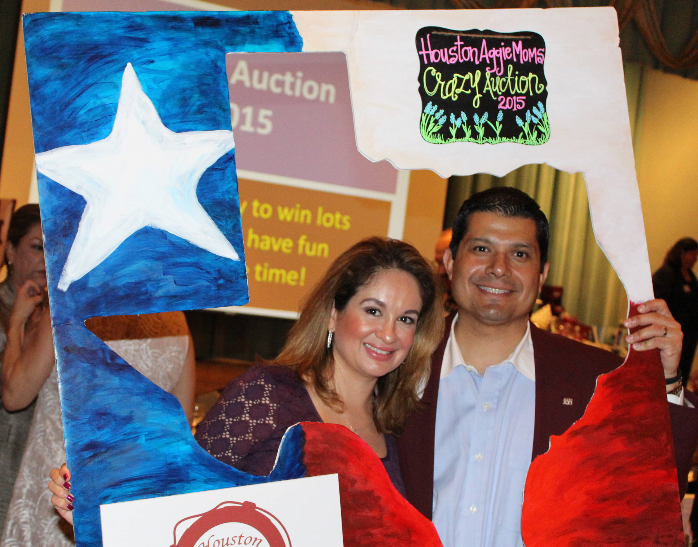 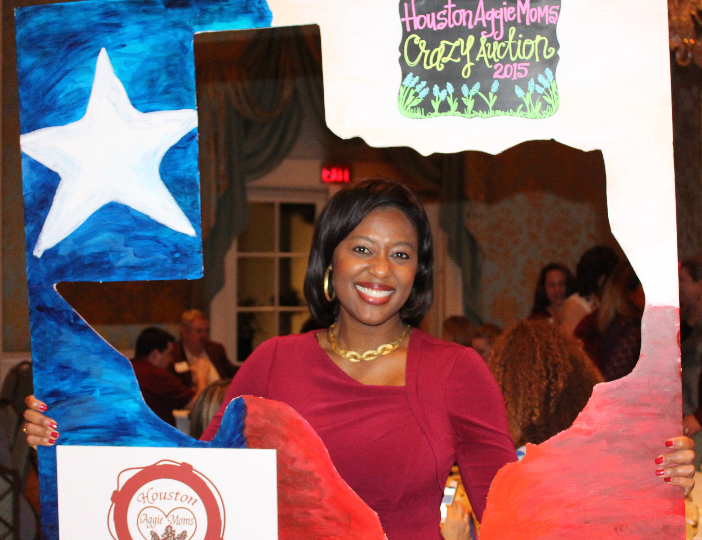 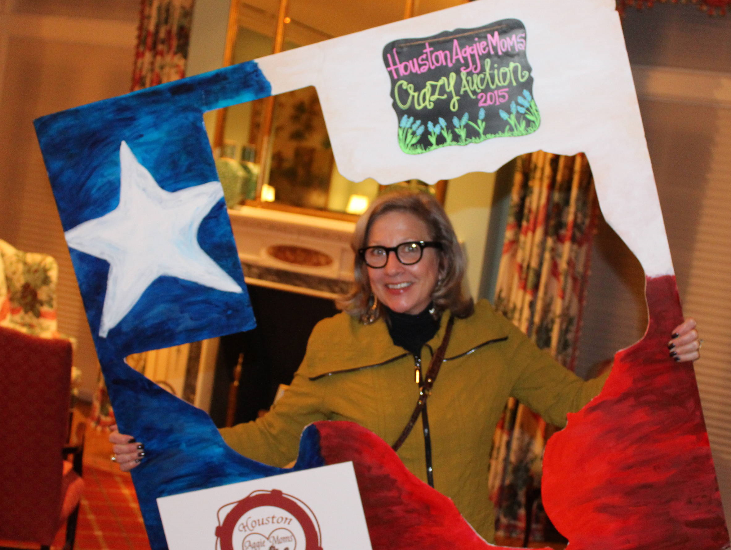 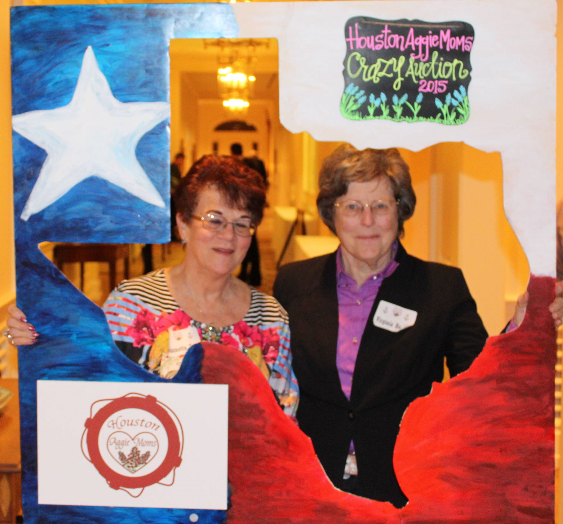 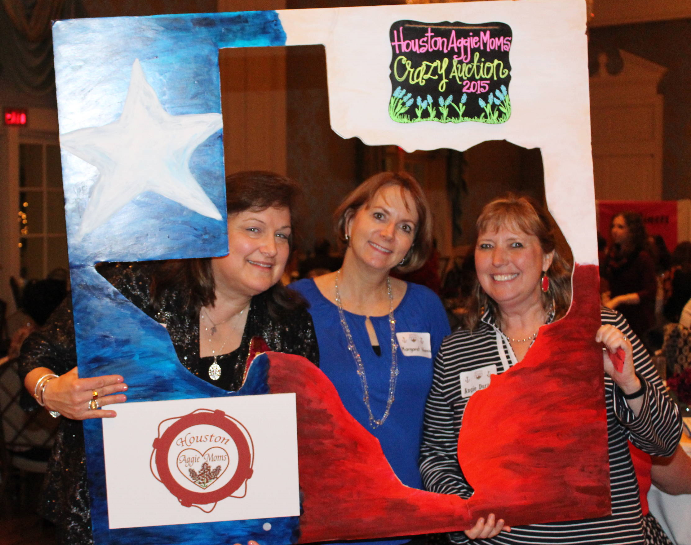 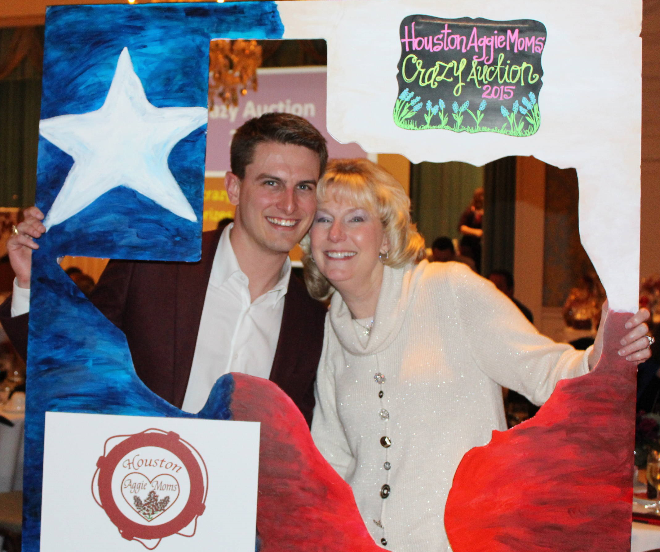 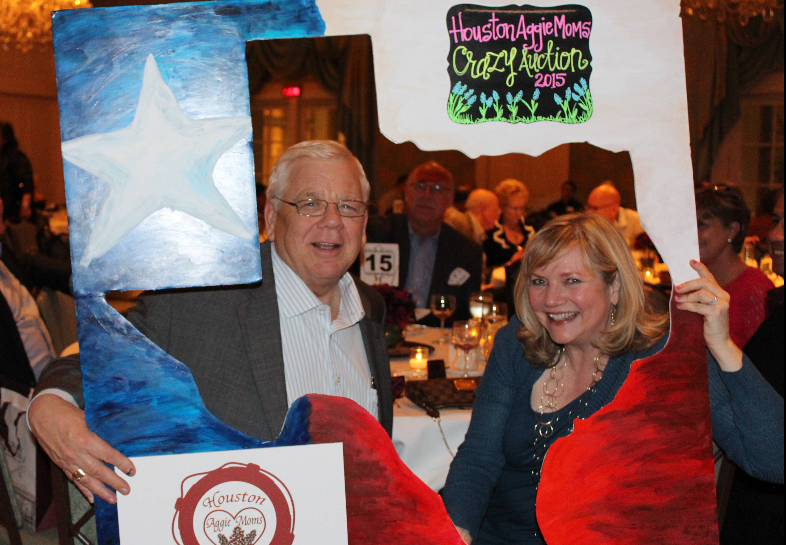 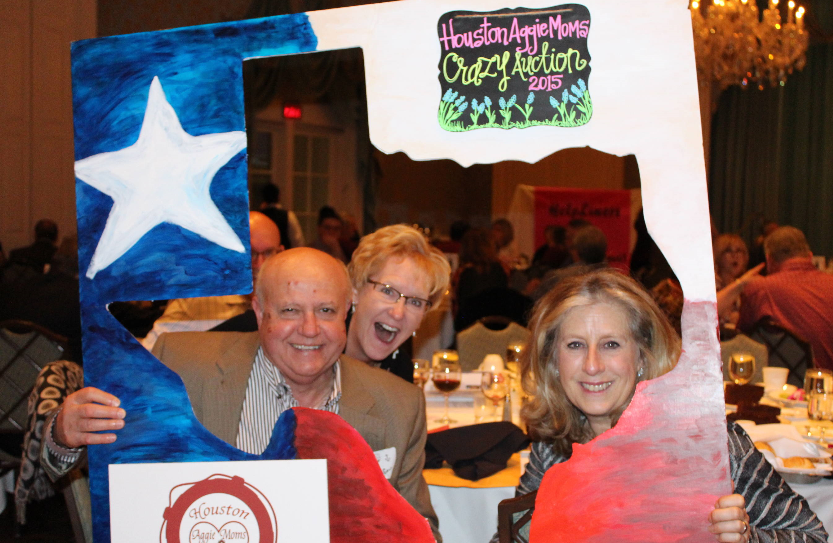 